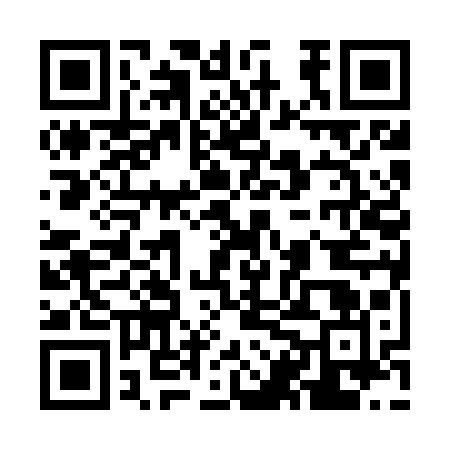 Ramadan times for Satsuvere, EstoniaMon 11 Mar 2024 - Wed 10 Apr 2024High Latitude Method: Angle Based RulePrayer Calculation Method: Muslim World LeagueAsar Calculation Method: HanafiPrayer times provided by https://www.salahtimes.comDateDayFajrSuhurSunriseDhuhrAsrIftarMaghribIsha11Mon4:254:256:4012:234:026:086:088:1512Tue4:224:226:3812:234:046:106:108:1813Wed4:184:186:3512:234:066:126:128:2114Thu4:154:156:3212:234:086:156:158:2315Fri4:124:126:2912:224:106:176:178:2616Sat4:084:086:2612:224:116:196:198:2917Sun4:054:056:2312:224:136:226:228:3118Mon4:014:016:2012:214:156:246:248:3419Tue3:583:586:1712:214:176:266:268:3720Wed3:543:546:1412:214:196:296:298:4021Thu3:513:516:1112:214:216:316:318:4322Fri3:473:476:0912:204:236:336:338:4623Sat3:443:446:0612:204:246:366:368:4924Sun3:403:406:0312:204:266:386:388:5225Mon3:363:366:0012:194:286:406:408:5526Tue3:323:325:5712:194:306:426:428:5827Wed3:283:285:5412:194:326:456:459:0128Thu3:253:255:5112:184:336:476:479:0429Fri3:213:215:4812:184:356:496:499:0830Sat3:173:175:4512:184:376:526:529:1131Sun4:124:126:421:185:387:547:5410:141Mon4:084:086:391:175:407:567:5610:182Tue4:044:046:371:175:427:597:5910:213Wed4:004:006:341:175:448:018:0110:254Thu3:553:556:311:165:458:038:0310:285Fri3:513:516:281:165:478:068:0610:326Sat3:463:466:251:165:498:088:0810:367Sun3:423:426:221:165:508:108:1010:398Mon3:373:376:191:155:528:128:1210:439Tue3:323:326:161:155:538:158:1510:4710Wed3:273:276:141:155:558:178:1710:52